When We Seek HimBy Shauna EdwardsSheet Music at ShaunaEdwardsMusic.comThe wise men were watching and praying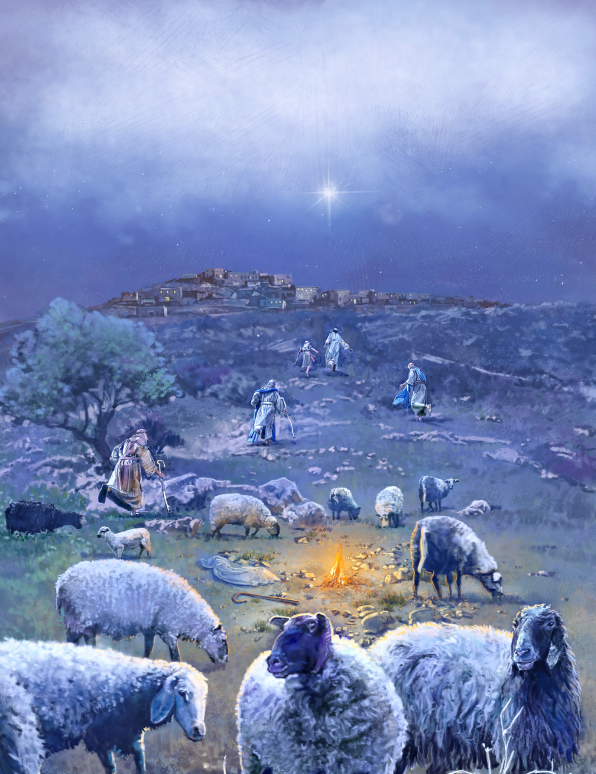 For heavenly signs of His birthThey followed the star light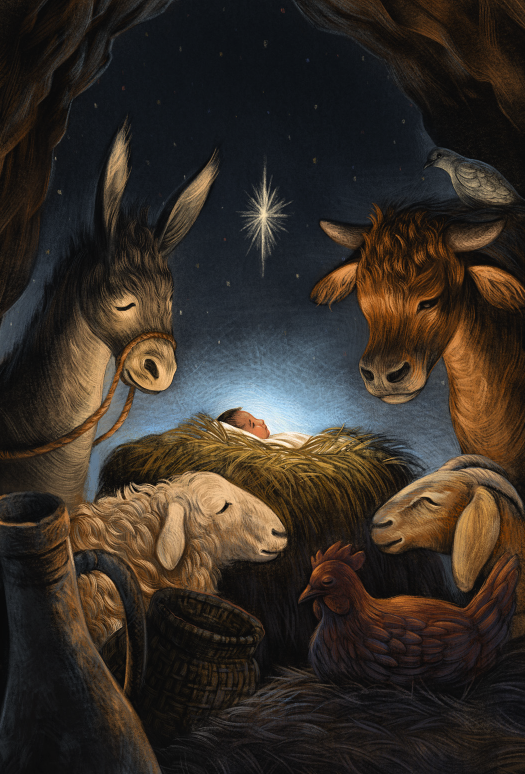 Through long days and dark nightsTo worship the Lord of the Earth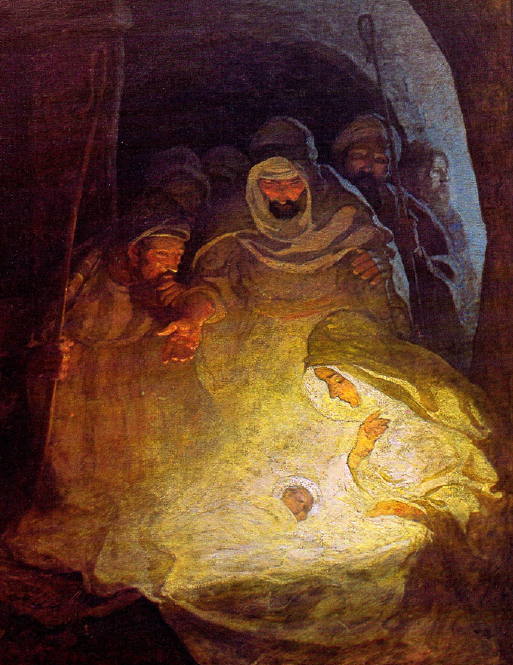 If miles lay between us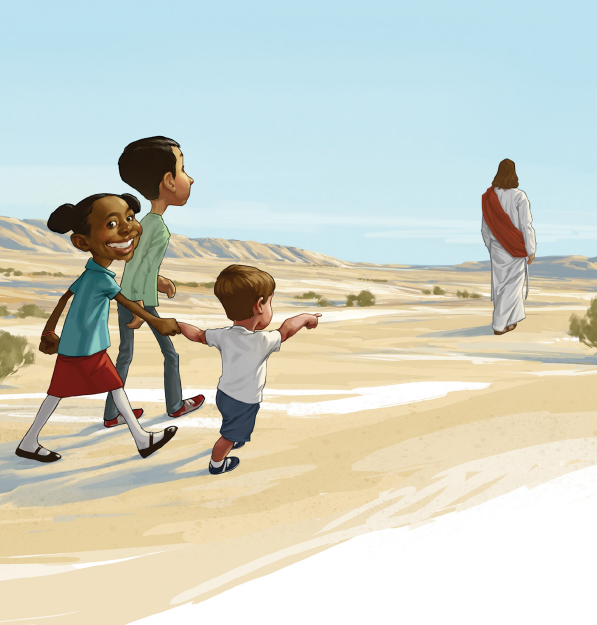 Then I’d walk to JesusO’er Mountain and Desert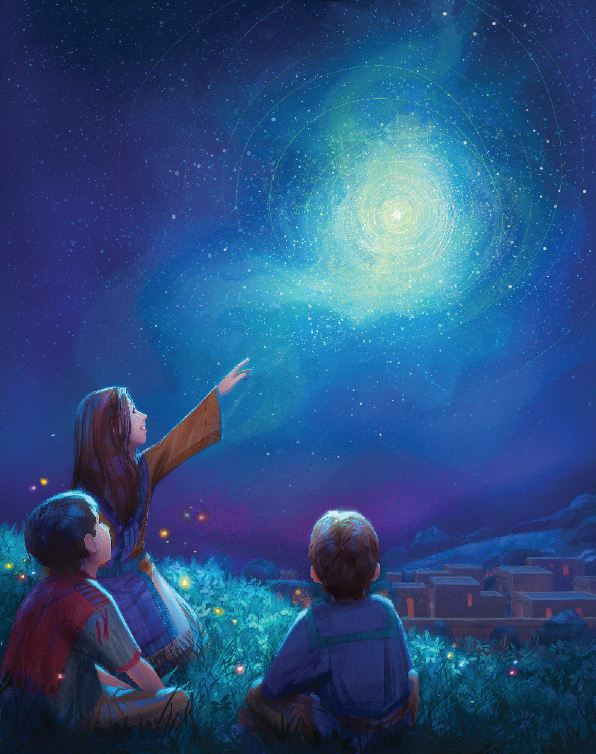 I’d follow that starBut he doesn’t ask us to journey so far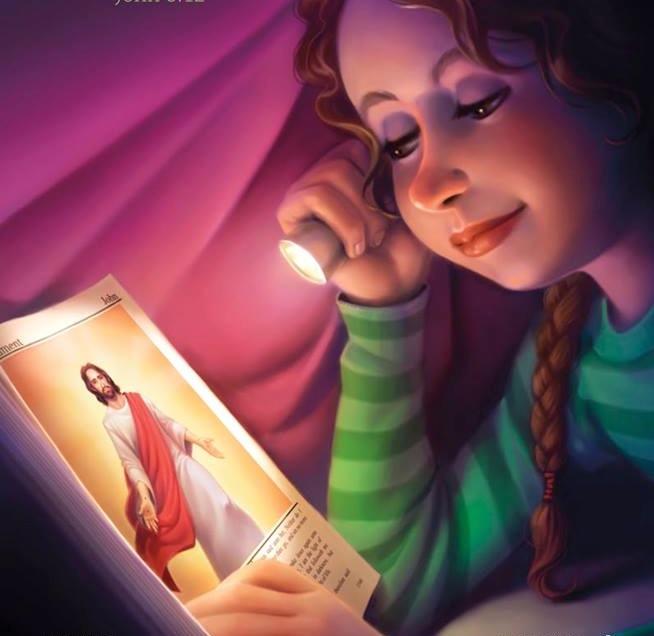 For he will be with us wherever we areWhen we seek him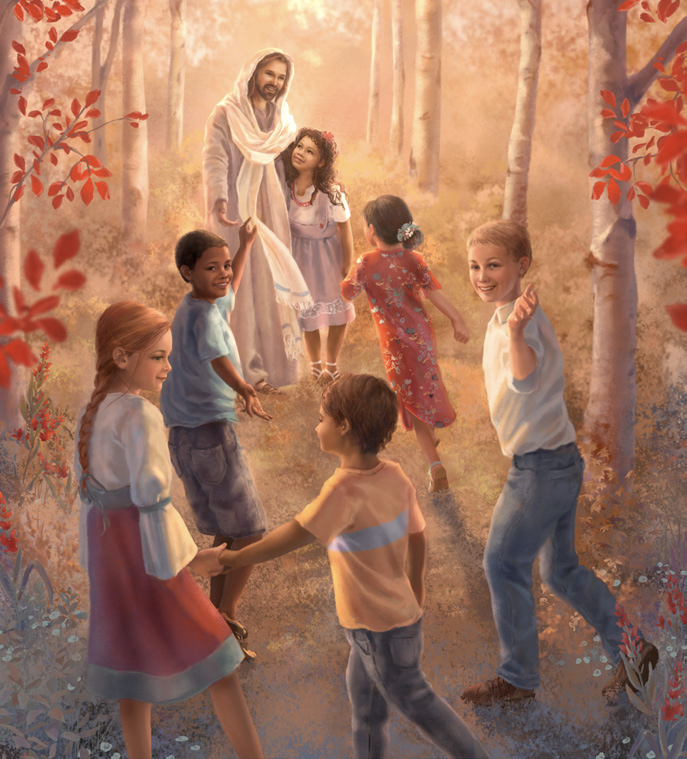 Like wisemen, I’m seeking the Savior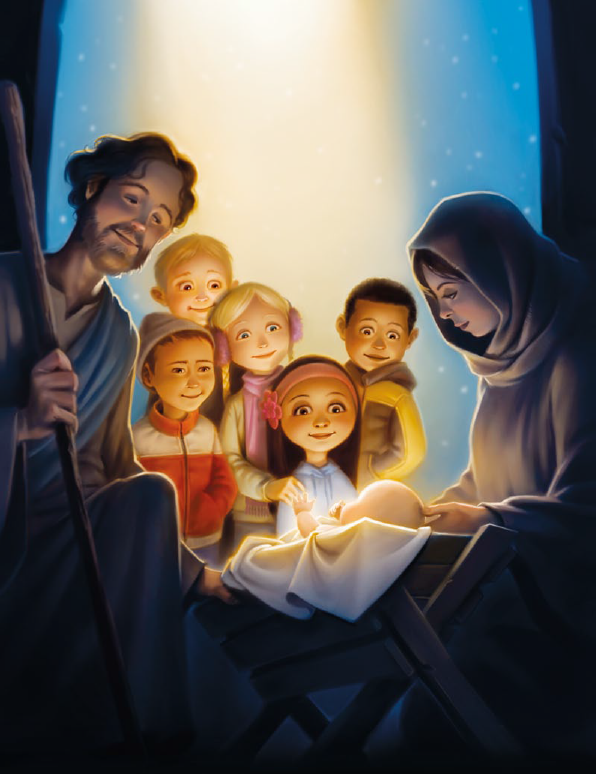 By learning and living His waysHis light shines inside me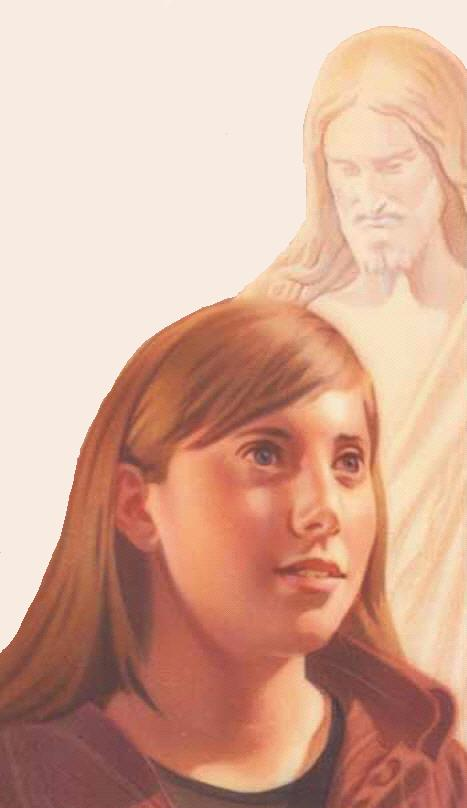 Like star light it guides meCloser to him every day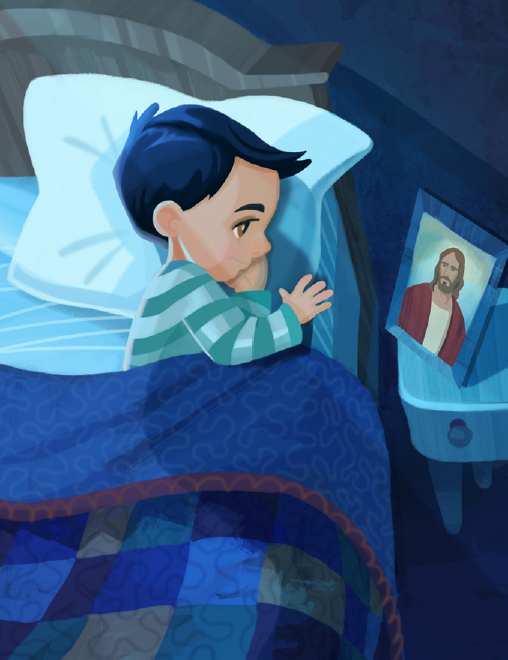 I don’t have gold to lay down before him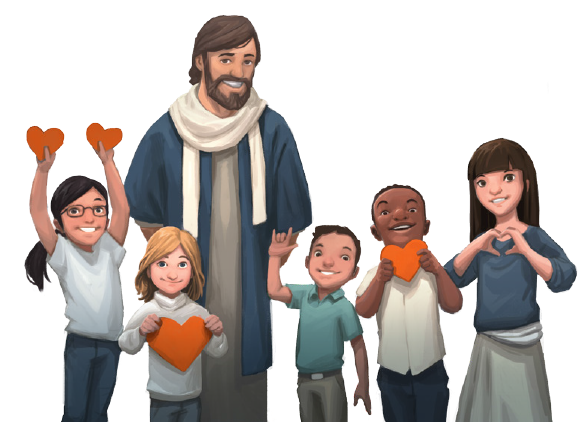 But I’ll give my heart to show I adore himIf miles lay between usThen I’d walk to JesusO’er Mountain and Desert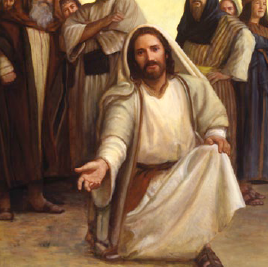 I’d follow that starBut he doesn’t ask us to journey so far,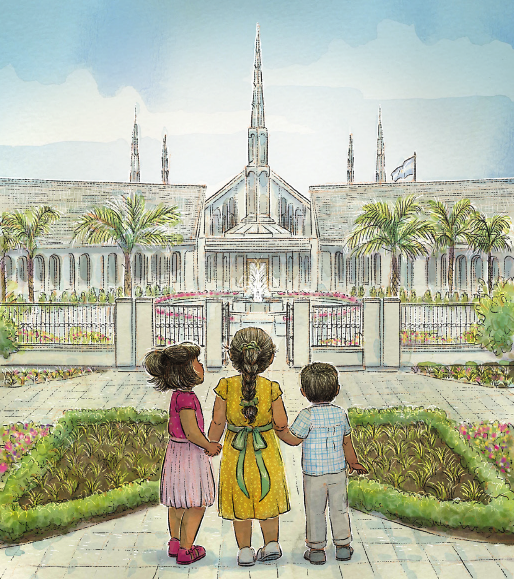 For he will be with us wherever we areWhen we seek Him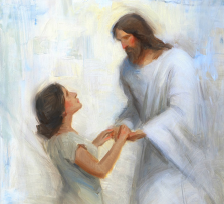 When we seek Him